м. А.Г. Калкина»1това2020 г.у -''-'У-.		 ^Л-1- ЧУУ-/#	2°Э04006°^4» *^gcny 6iw*a£Инструкция по профилактике коронавирусной инфекции (COVID-19)МБУ ДО «Улаганская ДШИ им. А.Г. Калкина»Перед открытием организации провести генеральную уборку помещений с применением дезинфицирующих средств по вирусному режиму.Закрепить за каждым классом (группой) учебное помещение (групповую), организовав предметное обучение и пребывание в строго закрепленном за каждым классом (группой) помещении. Исключить общение обучающихся и воспитанников из разных классов (групп) во время перемен и при проведении прогулок.Исключить объединение обучающихся и воспитанников из разных классов (групп) водну	группу	продленного	дня.Исключить	проведение	массовых	мероприятий.Обеспечить проведение ежедневных «утренних фильтров» с обязательнойтермометрией (целесообразно использовать бесконтактные термометры) с целью выявления и недопущения в организации обучающихся, воспитанников и их родителей (законных представителей), сотрудников с признаками респираторных заболеваний при входе в здание, исключив скопление детей и их родителей (законных представителей) при проведении	«утреннего	фильтра».Установить при входе в здание дозаторы с антисептическим средством для обработки рук.Пересмотреть режим работы организации, в т.ч. расписание учебных занятий, измениввремя начала первого урока (занятия) для разных классов и время проведения перемен, в целях	максимального	разобщения	классов	(групп).Обеспечить незамедлительную изоляцию обучающихся и воспитанников с признакамиреспираторных заболеваний, до прихода родителей (законных представителей) или приезда	бригады	скорой	помощи.С учетом погодных условий максимально организовать пребывание детей и проведениезанятий на открытом воздухе. Использовать открытую спортивную площадку для занятий физической культурой, сократив количество занятий в	спортивном зале.Проводить во время перемен (динамических пауз) и по окончанию работы текущуюдезинфекцию помещений (обработка рабочих поверхностей, пола, дверных ручек, помещений пищеблоков, мебели, санузлов, вентилей кранов, спуска бачков унитазов). Дезинфицирующие средства использовать в соответствии с инструкциями производителя в	концентрациях	для	вирусных	инфекций.Обеспечить дезинфекцию воздушной среды с использованием приборов дляобеззараживания	воздуха.Обеспечить после каждого урока проведение в отсутствие обучающихся сквозногопроветривания помещений и групповых помещений	в отсутствие детей.Обеспечить постоянное наличие мыла, установить дозаторы с антисептическимсредством	для	обработки	рук.Усилить педагогическую работу по гигиеническому воспитанию обучающихся, воспитанников и их родителей (законных представителей). Обеспечить контроль за соблюдение правил личной гигиены обучающимися и сотрудниками.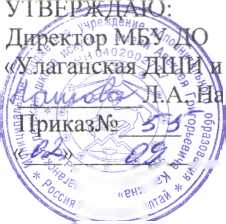 Меры предосторожности:В связи с усилением мер по проведению санитарно-противоэпидемических и профилактических мероприятий в организации убедительно просим вас соблюдать следующие меры предосторожности:Соблюдать самоизоляцию на дому на установленный срок (14 дней) при возвращении из стран, где зарегистрированы случаи новой коронавирусной инфекции (COVID-19).Ежедневно измерять температуру тела при входе в организацию (предприятие) и в течение рабочего дня (по показаниям) с применением аппаратов для измерения температуры тела бесконтактным или контактным способом (электронные, инфракрасные термометры, переносные тепловизоры).Соблюдать правила личной и общественной гигиены: тщательно мыть руки с мылом и водой после возвращения с улицы, после контактов с посторонними людьми; обрабатывать руки кожными антисептиками, предназначенными для этих целей (в том числе с помощью дозаторов, установленных при входе в организацию (предприятие)), или дезинфицирующими салфетками - в течение всего рабочего дня, после каждого посещения туалета.Регулярно (каждые 2 часа) проветривать рабочие помещения.Дезинфицировать г аджеты, оргтехнику и поверхности, к которым прикасаетесь.Ограничить по возможности при приветствии тесные объятия и рукопожатия.Если у вас имеются симптомы вирусной инфекции (высокая температура тела, озноб, головная боль, слабость, заложенность носа, кашель, затрудненное дыхание, боли в мышцах, конъюнктивит, в некоторых случаях могут быть симптомы желудочно-кишечных расстройств: тошнота, рвота, диарея), немедленно поставить в известность своего непосредственного руководителя и покиньте рабочее место, отправляйтесь домой.Правила поведения при подозрении на коронавирусную инфекциюОставайтесь дома.При ухудшении самочувствия вызовите врача, проинформируйте его о местах своего
пребывания за последние 2 недели, возможных контактах.Строго следуйте рекомендациям врача. Соблюдайте постельный режим и пейте как
можно больше жидкости.Минимизируйте контакты со здоровыми людьми, особенно с пожилыми и лицами с
хроническими заболеваниями. Ухаживать за больным лучше одному человеку.Пользуйтесь индивидуальными предметами личной гигиены и одноразовой посудой.Обеспечьте в помещении влажную уборку с помощью дезинфицирующих средств ичастое	проветривание.Должностную инструкцию разработал:С должностной инструкцией ознакомлены: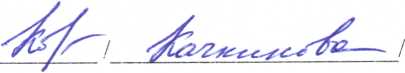 